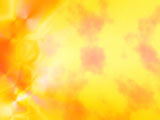 Francúzska revolúciaJe tvrdenie správne?  			áno				nieKlikaj na políčko!Ľudovít 16. nastupuje na trón v roku 1774?	Hneď po nástupe zvoláva generálne stavy.		Finančná situácia krajiny bola veľmi zlá.		Generálne stavy tvorili:šľachta,duchovenstvo amešťanstvo.									Mešťania nechceli zrušiť privilégia šľachty.		3.stav tvorili mešťania.						Vlastníctvo,rovnosť sloboda bolo ich heslo.	3.stav sa vyhlásil za Národné zhromaždenie.Útokom na Bastilu sa začala revolúcia.			10)Písal sa 14. jún 1789							11)Neboli zrušené výsady šľachty.				12)Kráľ nemal obmedzené právomoci			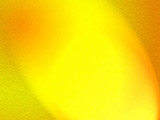 13)Ústava bola vydaná v roku 1791.				14)Zákonodárne zhromaždenie tvorili stúpenci	kráľa, ale aj jeho odporcovia .					15)Rázni revolucionári sa volali jakobíni.			16)Robespierre bol na strane kráľa.				17)“Vláda gilotíny“-prenasledovanie odporcov	jakobínov a prívržencov kráľa.				18)Panovník nebol popravený gilotínou.			19)Panovníkova manželka Mária Antoinetta	bola popravená pod gilotínou.				20)Robespierre bol popravený gilotínou.			Kontrola: